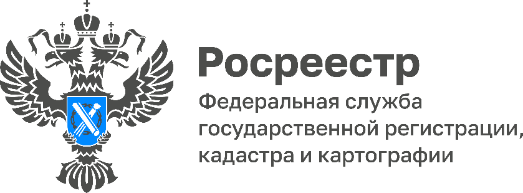 В Тульской области Росреестр обследовал большинство пунктов государственных сетейНа территории Тульской области 2179 пунктов, относящихся к государственным геодезическим, нивелирным, гравиметрическим сетям. Управление Росреестра по Тульской области, в рамках реализации госпрограммы «Национальная система пространственных данных», проводит работу по обследованию данных пунктов и установлению их охранных зон.«Геодезические пункты являются носителями координат и высот. Являются основой измерений при высокоточных геодезических и картографических работах, градостроительной, навигационной и кадастровой деятельности. Благодаря наличию таких пунктов, повышается эффективность градостроительной, кадастровой деятельности, землеустройства, точность топографической съемки. К этим пунктам также привязаны космические спутники систем навигации ГЛОНАСС и GPS», - рассказала руководитель Управления Росреестра по Тульской области Ольга Морозова.В настоящее время силами Управления Росреестра по Тульской области с привлечением субъектов геодезической деятельности обследованы:2 пункта высокоточной геодезической сети, оба признаны утраченными;1 пункт государственной гравиметрической сети, который признан утраченнымвсе пункты государственной геодезической сети – 997 пунктов, из которых 86 пунктов были признаны утраченными;все пункты спутниковой геодезической сети – 1 – 61 пункт, из которых 9 пунктов были признаны утраченными;а также часть пунктов государственной нивелирной сети (ГНС).Всего пунктов ГНС на территории области 1118 пунктов, 736 пунктов – это сохранившиеся пункты государственной нивелирной сети, совмещенные с пунктами государственной геодезической сети. На все сохранившиеся пункты государственной геодезической сети, спутниковой геодезической сети, государственной нивелирной сети в ЕГРН вносятся сведения об их охранных зонах.В пределах границ охранных зон пунктов запрещается использование земельных участков для осуществления видов деятельности, приводящих к повреждению или уничтожению наружных опознавательных знаков пунктов, нарушению неизменности местоположения их центров, уничтожению, перемещению, засыпке или повреждению составных частей пунктов.Отметим, что уничтожение, повреждение или снос пунктов государственной сети влечет за собой административную ответственность, предусмотренную с ст. 7.2 Кодекса Российской Федерации об административных правонарушениях и предусматривает наложение административного штрафа на граждан в размере от 5000 до 10000 рублей; на должностных лиц - от 10000 до 50000 рублей; на юридических лиц - от 50000 до 200000 рублей.